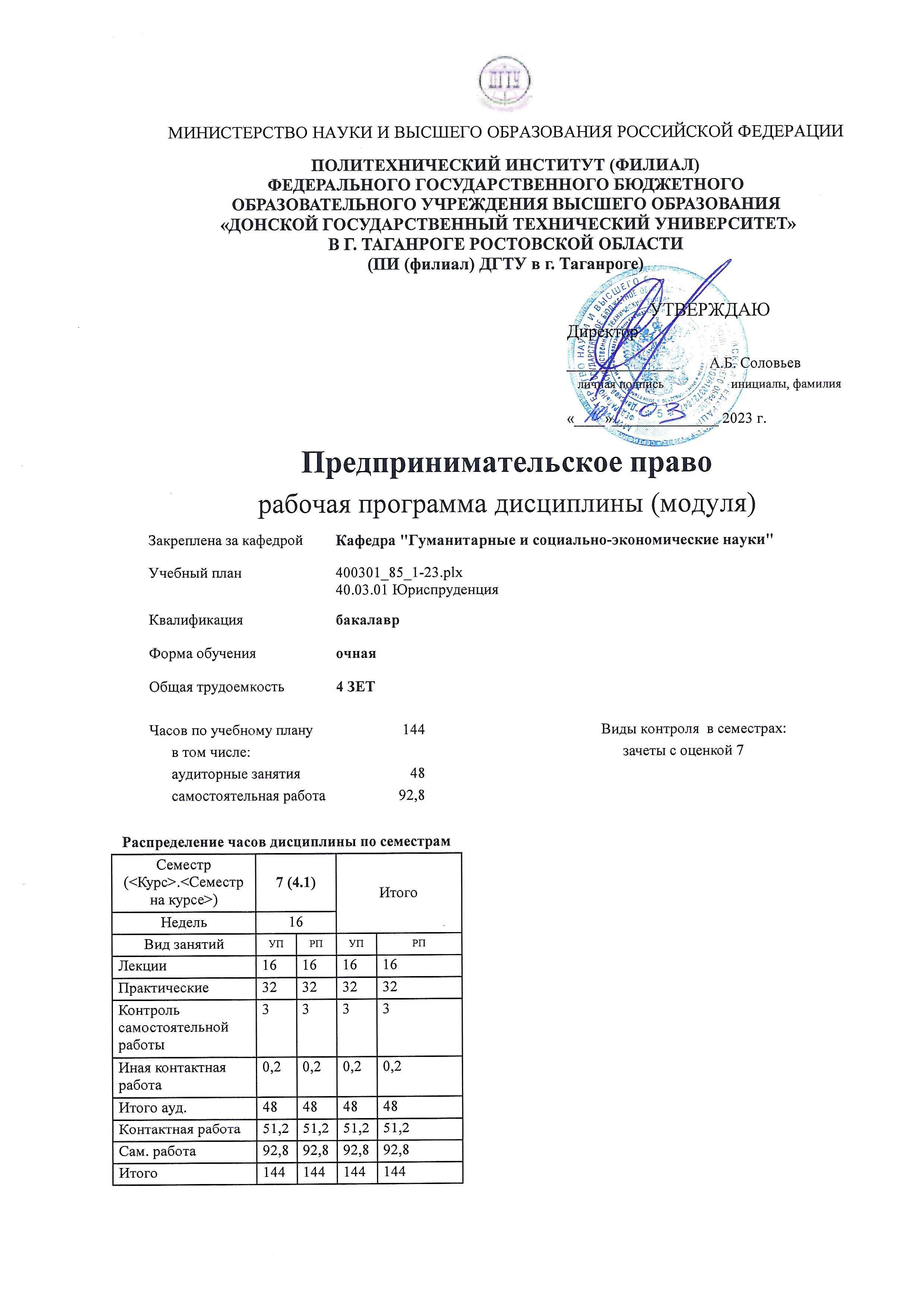 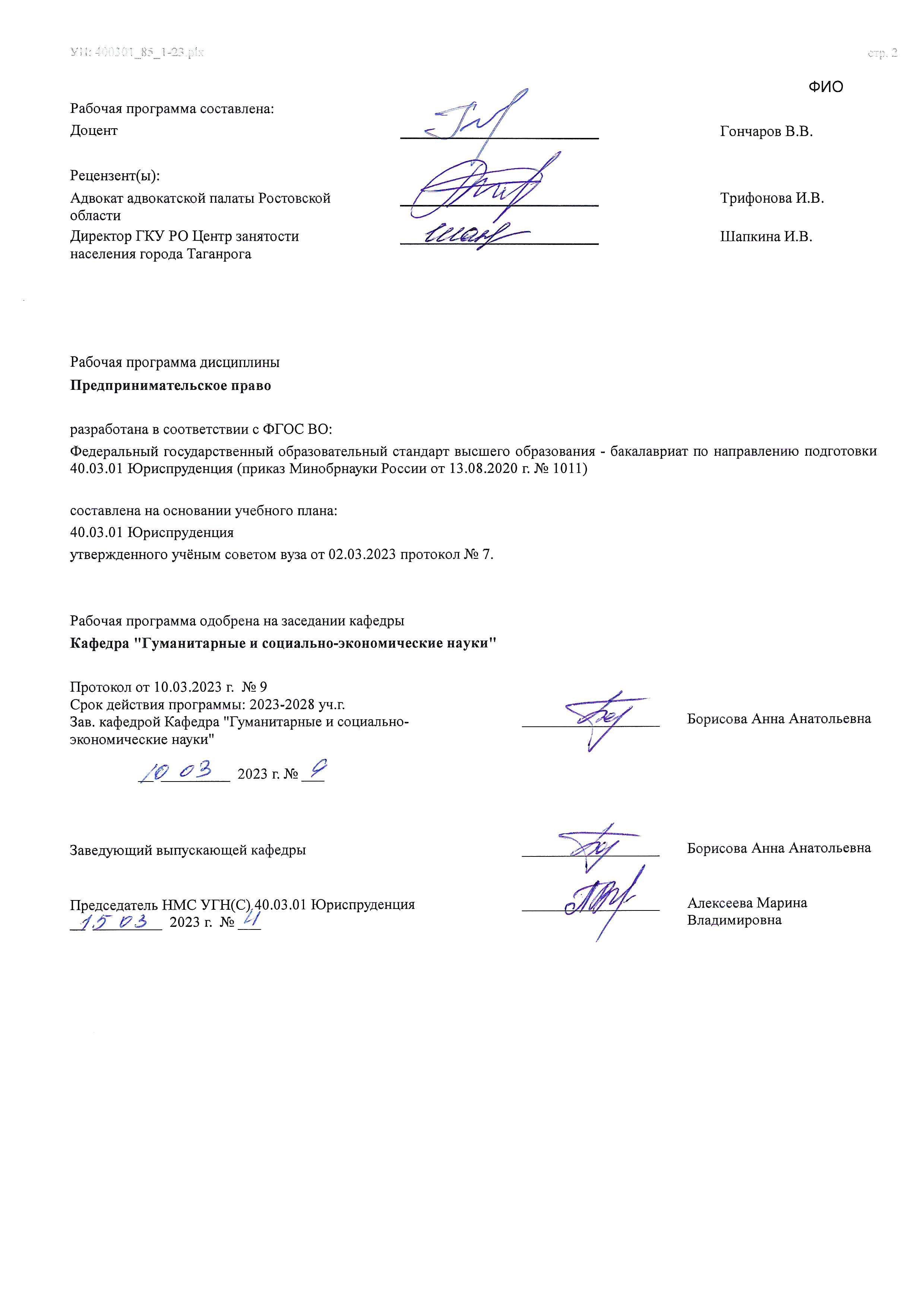  	Визирование РП для исполнения в очередном учебном году 	  	  	  Председатель НМС УГН(С) 40.03.01 Юриспруденция  	   __________________ 	 Алексеева Марина  __  _________  ____г. № ___ 	  	Владимировна Рабочая программа по дисциплине «Предпринимательское право» проанализирована и признана актуальной для исполнения в ____ - ____ учебном году. Протокол заседания кафедры «Кафедра "Гуманитарные и социально-экономические науки"» от __  _________  ____г. № ___ Зав. кафедрой   ___________________ 	Борисова Анна Анатольевна __  _________  ____г. № ___  В результате освоения дисциплины (модуля) обучающийся должен 	 	 	 	 	 УП: ЛИЦЕЗИР400301_85_1-23.plx	 	 	 Дискуссия Решение задач Контрольные вопросы УП: ЛИЦЕЗИР400301_85_1-23.plx1. ЦЕЛИ ОСВОЕНИЯ ДИСЦИПЛИНЫ (МОДУЛЯ) 1. ЦЕЛИ ОСВОЕНИЯ ДИСЦИПЛИНЫ (МОДУЛЯ) 1.1 Целью дисциплины «Предпринимательское право» является ориентация студентов-юристов на системное, комплексное изучение основных тем дисциплины, законодательства Российской Федерации, регулирующего предпринимательскую деятельность, а также формирование умений правильного применения основных юридических понятий и институтов предпринимательского права в практической работе. 2. МЕСТО ДИСЦИПЛИНЫ (МОДУЛЯ) В СТРУКТУРЕ ОБРАЗОВАТЕЛЬНОЙ ПРОГРАММЫ 2. МЕСТО ДИСЦИПЛИНЫ (МОДУЛЯ) В СТРУКТУРЕ ОБРАЗОВАТЕЛЬНОЙ ПРОГРАММЫ 2. МЕСТО ДИСЦИПЛИНЫ (МОДУЛЯ) В СТРУКТУРЕ ОБРАЗОВАТЕЛЬНОЙ ПРОГРАММЫ 2. МЕСТО ДИСЦИПЛИНЫ (МОДУЛЯ) В СТРУКТУРЕ ОБРАЗОВАТЕЛЬНОЙ ПРОГРАММЫ Цикл (раздел) ОП: Цикл (раздел) ОП: Цикл (раздел) ОП: Б1.О 2.1 Требования к предварительной подготовке обучающегося: Требования к предварительной подготовке обучающегося: Требования к предварительной подготовке обучающегося: 2.1.1 Трудовое право Трудовое право Трудовое право 2.1.2 Трудовое право Трудовое право Трудовое право 2.2 Дисциплины (модули) и практики, для которых освоение данной дисциплины (модуля) необходимо как предшествующее: Дисциплины (модули) и практики, для которых освоение данной дисциплины (модуля) необходимо как предшествующее: Дисциплины (модули) и практики, для которых освоение данной дисциплины (модуля) необходимо как предшествующее: 2.2.1 Выполнение, подготовка к процедуре защиты и защита выпускной квалификационной работы Выполнение, подготовка к процедуре защиты и защита выпускной квалификационной работы Выполнение, подготовка к процедуре защиты и защита выпускной квалификационной работы 2.2.2 Выполнение, подготовка к процедуре защиты и защита выпускной квалификационной работы Выполнение, подготовка к процедуре защиты и защита выпускной квалификационной работы Выполнение, подготовка к процедуре защиты и защита выпускной квалификационной работы 3. КОМПЕТЕНЦИИ ОБУЧАЮЩЕГОСЯ, ФОРМИРУЕМЫЕ В РЕЗУЛЬТАТЕ ОСВОЕНИЯ ДИСЦИПЛИНЫ (МОДУЛЯ) 3. КОМПЕТЕНЦИИ ОБУЧАЮЩЕГОСЯ, ФОРМИРУЕМЫЕ В РЕЗУЛЬТАТЕ ОСВОЕНИЯ ДИСЦИПЛИНЫ (МОДУЛЯ) 3. КОМПЕТЕНЦИИ ОБУЧАЮЩЕГОСЯ, ФОРМИРУЕМЫЕ В РЕЗУЛЬТАТЕ ОСВОЕНИЯ ДИСЦИПЛИНЫ (МОДУЛЯ) 3. КОМПЕТЕНЦИИ ОБУЧАЮЩЕГОСЯ, ФОРМИРУЕМЫЕ В РЕЗУЛЬТАТЕ ОСВОЕНИЯ ДИСЦИПЛИНЫ (МОДУЛЯ) ОПК-4: Способен профессионально толковать нормы праваОПК-4: Способен профессионально толковать нормы праваОПК-4: Способен профессионально толковать нормы праваОПК-4: Способен профессионально толковать нормы праваОПК-4.7: Осуществляет толкование норм права, регулирующих отношения в сфере предпринимательской деятельности ОПК-4.7: Осуществляет толкование норм права, регулирующих отношения в сфере предпринимательской деятельности ОПК-4.7: Осуществляет толкование норм права, регулирующих отношения в сфере предпринимательской деятельности ОПК-4.7: Осуществляет толкование норм права, регулирующих отношения в сфере предпринимательской деятельности Знать: Знать: Знать: Знать: Уровень 1 Уровень 1 нормы законодательства РФ, регулирующего предпринимательскую деятельность нормы законодательства РФ, регулирующего предпринимательскую деятельность Уровень 2 Уровень 2 особенности принятия решений и совершения юридических действий в сфере предпринимательской деятельности особенности принятия решений и совершения юридических действий в сфере предпринимательской деятельности Уровень 3 Уровень 3 виды и основные приемы толкования правовых норм виды и основные приемы толкования правовых норм Уметь: Уметь: Уметь: Уметь: Уровень 1 Уровень 1 оперировать юридическими понятиями и категориями оперировать юридическими понятиями и категориями Уровень 2 Уровень 2 анализировать, толковать и правильно применять правовые нормы, регулирующие отношения с участием лиц, осуществляющих предпринимательскую деятельность анализировать, толковать и правильно применять правовые нормы, регулирующие отношения с участием лиц, осуществляющих предпринимательскую деятельность Уровень 3 Уровень 3 анализировать практику применения норм законодательства, регулирующего предпринимательскую деятельность анализировать практику применения норм законодательства, регулирующего предпринимательскую деятельность Владеть: Владеть: Владеть: Владеть: Уровень 1 Уровень 1 навыками реализации норм предпринимательского права навыками реализации норм предпринимательского права Уровень 2 Уровень 2 навыками принятия решения и совершения юридических действий в сфере предпринимательской деятельности навыками принятия решения и совершения юридических действий в сфере предпринимательской деятельности Уровень 3 Уровень 3 навыками различных видов толкования правовых норм в сфере предпринимательских правоотношений навыками различных видов толкования правовых норм в сфере предпринимательских правоотношений 3.1 Знать: 3.1.1 - установленный порядок организации документирования и документооборота в сфере защиты имущественных прав субъектов предпринимательской деятельности, основные правила и порядок подготовки, оформления, учета и хранения документов; 3.1.2 - виды способов защиты прав предпринимателей, предусмотренные действующим законодательством и порядок их применения к гражданским правоотношениям; 3.1.3 - основы правового статуса участников предпринимательской деятельности, способы защиты имущественных прав 3.2 Уметь: 3.2.1 - применять нормы действующего законодательства в области предпринимательской деятельности; 3.2.2 - правильно составлять и оформлять договоры, соглашения, иные документы в области предпринимательской деятельности; 3.2.3 - применять нормы действующего законодательства в области предпринимательской деятельности. 3.3 Владеть: 3.3.1 - навыками решения типовых задач в сфере предпринимательского права, в которых очевиден способ решения; 3.3.2 - навыками решения различных задач в сфере предпринимательства, навыками использования теоретических знаний при выработке решений по вопросам выбора способа защиты прав предпринимателей, навыками составления соглашений и процессуальных документов; 3.3.3 - навыками применения норм законодательства для регулирования отношений по защите имущественных прав граждан, навыками решения различны практических заданий, составления документов 4. СТРУКТУРА И СОДЕРЖАНИЕ ДИСЦИПЛИНЫ (МОДУЛЯ) 4. СТРУКТУРА И СОДЕРЖАНИЕ ДИСЦИПЛИНЫ (МОДУЛЯ) 4. СТРУКТУРА И СОДЕРЖАНИЕ ДИСЦИПЛИНЫ (МОДУЛЯ) 4. СТРУКТУРА И СОДЕРЖАНИЕ ДИСЦИПЛИНЫ (МОДУЛЯ) 4. СТРУКТУРА И СОДЕРЖАНИЕ ДИСЦИПЛИНЫ (МОДУЛЯ) 4. СТРУКТУРА И СОДЕРЖАНИЕ ДИСЦИПЛИНЫ (МОДУЛЯ) 4. СТРУКТУРА И СОДЕРЖАНИЕ ДИСЦИПЛИНЫ (МОДУЛЯ) 4. СТРУКТУРА И СОДЕРЖАНИЕ ДИСЦИПЛИНЫ (МОДУЛЯ) Код занятия Наименование разделов и тем /вид занятия/ Семестр / Курс Часов Компетен- ции Литература Интер акт. Примечание Раздел 1. 1.1 1.1 Введение в Российское предпринимательское право  /Лек/ 7 1  ОПК-4.7Л1.1 Л1.2 Л1.3Л2.1 Л2.2Л3.1 Э1 0 1.2 1.1 Введение в Российское пред4принимательское право  /Ср/ 7 5  ОПК-4.7Л1.1 Л1.2 Л1.3Л2.1 Л2.2Л3.1 Э1 0 1.3 1.2 Источники предпринимательского права /Лек/ 7 1  ОПК-4.7Л1.1 Л1.2 Л1.3Л2.1 Л2.2Л3.1 Э1 0 1.4 1.2 Источники предпринимательского права /Пр/ 7 2  ОПК-4.7Л1.1 Л1.2 Л1.3Л2.1 Л2.2Л3.1 Э1 0 1.5 1.2 Источники предпринимательского права /Ср/ 7 5  ОПК-4.7Л1.1 Л1.2 Л1.3Л2.1 Л2.2Л3.1 Э1 0 1.6 1.3 Субъекты предпринимательского права   /Лек/ 7 1  ОПК-4.7Л1.1 Л1.2 Л1.3Л2.1 Л2.2Л3.1 Э1 0 1.7 1.3 Субъекты предпринимательского права   /Пр/ 7 4  ОПК-4.7Л1.1 Л1.2 Л1.3Л2.1 Л2.2Л3.1 Э1 0 1.8 1.3 Субъекты предпринимательского права   /Ср/ 7 5  ОПК-4.7Л1.1 Л1.2 Л1.3Л2.1 Л2.2Л3.1 Э1 0 1.9 4.1 Правовой режим имущества хозяйствующих субъектов  /Лек/ 7 1  ОПК-4.7Л1.1 Л1.2 Л1.3Л2.1 Л2.2Л3.1 Э1 0 1.10 4.1 Правовой режим имущества хозяйствующих субъектов  /Пр/ 7 2  ОПК-4.7Л1.1 Л1.2 Л1.3Л2.1 Л2.2Л3.1 Э1 0 1.11 4.1 Правовой режим имущества хозяйствующих субъектов  /Ср/ 7 5  ОПК-4.7Л1.1 Л1.2 Л1.3Л2.1 Л2.2Л3.1 Э1 0 1.12 5.1 Предпринимательский договор /Лек/ 7 1  ОПК-4.7Л1.1 Л1.2 Л1.3Л2.1 Л2.2Л3.1 Э1 0 1.13 5.1 Предпринимательский договор /Пр/ 7 4  ОПК-4.7Л1.1 Л1.2 Л1.3Л2.1 Л2.2Л3.1 Э1 0 1.14 5.1 Предпринимательский договор /Ср/ 7 5  ОПК-4.7Л1.1 Л1.2 Л1.3Л2.1 Л2.2Л3.1 Э1 0 1.15 6.1 Государственное воздействие на предпринимательскую деятельность /Лек/ 7 2  ОПК-4.7Л1.1 Л1.2 Л1.3Л2.1 Л2.2Л3.1 Э1 0 1.16 6.1 Государственное воздействие на предпринимательскую деятельность /Пр/ 7 4  ОПК-4.7Л1.1 Л1.2 Л1.3Л2.1 Л2.2Л3.1 Э1 0 1.17 6.1 Государственное воздействие на предпринимательскую деятельность /Ср/ 7 5  ОПК-4.7Л1.1 Л1.2 Л1.3Л2.1 Л2.2Л3.1 Э1 0 1.18 7.1 Лицензирование отдельных видов деятельности. Саморегулирование при осуществлении предпринимательской деятельности /Лек/ 7 1  ОПК-4.7Л1.1 Л1.2 Л1.3Л2.1 Л2.2Л3.1 Э1 0 1.19 7.1 Лицензирование отдельных видов деятельности. Саморегулирование при осуществлении предпринимательской деятельности /Пр/ 7 4  ОПК-4.7Л1.1 Л1.2 Л1.3Л2.1 Л2.2Л3.1 Э1 0 1.20 7.1 Лицензирование отдельных видов деятельности. Саморегулирование при осуществлении предпринимательской деятельности /Ср/ 7 5  ОПК-4.7Л1.1 Л1.2 Л1.3Л2.1 Л2.2Л3.1 Э1 0 1.21 8.1 Антимонопольное регулирование  /Лек/ 7 2  ОПК-4.7Л1.1 Л1.2 Л1.3Л2.1 Л2.2Л3.1 Э1 0 1.22 8.1 Антимонопольное регулирование  /Пр/ 7 4  ОПК-4.7Л1.1 Л1.2 Л1.3Л2.1 Л2.2Л3.1 Э1 0 1.23 8.1 Антимонопольное регулирование  /Ср/ 7 5  ОПК-4.7Л1.1 Л1.2 Л1.3Л2.1 Л2.2Л3.1 Э1 0 1.24 9.1 Несостоятельность (банкротство) /Лек/ 7 2  ОПК-4.7Л1.1 Л1.2 Л1.3Л2.1 Л2.2Л3.1 Э1 0 1.25 9.1 Несостоятельность (банкротство) /Пр/ 7 4  ОПК-4.7Л1.1 Л1.2 Л1.3Л2.1 Л2.2Л3.1 Э1 0 1.26 9.1 Несостоятельность (банкротство) /Ср/ 7 5  ОПК-4.7Л1.1 Л1.2 Л1.3Л2.1 Л2.2Л3.1 Э1 0 1.27 10.1 Защита прав и интересов предпринимателей  /Лек/ 7 2  ОПК-4.7Л1.1 Л1.2 Л1.3Л2.1 Л2.2Л3.1 Э1 0 1.28 10.1 Защита прав и интересов предпринимателей  /Пр/ 7 4  ОПК-4.7Л1.1 Л1.2 Л1.3Л2.1 Л2.2Л3.1 Э1 0 1.29 10.1 Защита прав и интересов предпринимателей  /Ср/ 7 5  ОПК-4.7Л1.1 Л1.2 Л1.3Л2.1 Л2.2Л3.1 Э1 0 1.30 11.1 Правовое регулирование отдельных видов предпринимательской деятельности /Лек/ 7 2  ОПК-4.7Л1.1 Л1.2 Л1.3Л2.1 Л2.2Л3.1 Э1 0 1.31 11.1 Правовое регулирование отдельных видов предпринимательской деятельности /Ср/ 7 6,8  ОПК-4.7Л1.1 Л1.2 Л1.3Л2.1 Л2.2Л3.1 Э1 0 1.32 Контроль сформированности компетенций /ЗачётСОц/ 7 36  ОПК-4.7Л1.1 Л1.2 Л1.3Л2.1 Л2.2Л3.1 Э1 0 1.33 Прием зачета /ИКР/ 7 0,2  ОПК-4.7Л1.1 Л1.2 Л1.3Л2.1 Л2.2Л3.1 Э1 0 5. ОЦЕНОЧНЫЕ МАТЕРИАЛЫ (ОЦЕНОЧНЫЕ СРЕДСТВА) для текущего контроля успеваемости, промежуточной аттестации по итогам освоения дисциплины 5.1. Контрольные вопросы и задания Перечень вопросов для проведения промежуточной аттестации Предпринимательское право как отрасль, наука и учебная дисциплина. Предмет Российского предпринимательского права. Предпринимательская деятельность. Методы правового регулирования предпринимательской деятельности. Принципы правового регулирования предпринимательских отношений. Система Российского предпринимательского права. Место предпринимательского права в правовой системе России. История правового регулирования предпринимательства. Виды источников Российского предпринимательского права. Локальные нормативные акты в предпринимательском праве.Система законодательства о предпринимательской деятельности. Подзаконные нормативные акты как источники предпринимательского права. Разграничение полномочий между Российской Федерацией и субъектами РФ в регулировании предпринимательских отношений. Обычаи делового оборота в предпринимательской деятельности. Роль судебной и арбитражной практики в правовом регулировании отношений с участием предпринимателей. Понятие и виды субъектов предпринимательского права. Индивидуальный предприниматель как субъект предпринимательского права. Коммерческие организации как субъекты предпринимательского права. Предпринимательская деятельность некоммерческих организаций. Хозяйственная компетенция. Правовой статус дочерних и зависимых обществ. Правовой статус филиалов, представительств, иных обособленных подразделений. Правовые основы деятельности холдинговых компаний. Правовые основы деятельности финансово-промышленных групп. Правовое регулирование малого предпринимательства. Правовые основы государственной поддержки малого предпринимательства. Правовое регулирование государственной регистрации предпринимателей. Вещные права в предпринимательской деятельности. Состав имущества предпринимателя. Правовое регулирование учета имущества индивидуального предпринимателя. Предпринимательский договор – понятие и значение. Субъекты предпринимательского договора. Объекты предпринимательского договора. Содержание предпринимательского договора. Порядок заключения предпринимательского договора. Оформление существенных условий договора. Оферта и ее акцепт в предпринимательских договорах. Протокол разногласий к договору. Форма предпринимательского договора. Основания, формы и методы государственного регулирования предпринимательской деятельности. Правовые основы управления государственной собственностью. Обеспечение безопасности в предпринимательской деятельности. Правовые основы. Формы управления государственной собственностью Понятие, значение и правовое регулирование лицензирования отдельных видов деятель-ности. Нормативно-правовое закрепление видов деятельности, подлежащих лицензированию. Правовые основы лицензионных процедур. Понятие, особенности и значение антимонопольного законодательства. Правовые основы пресечения и ограничения монополистической деятельности. Злоупотребление доминирующим положением. Соглашения, ограничивающие конкуренцию. Монополистическая деятельность публичных органов. Правовые основы пресечения недобросовестной конкуренции. Правовые основы, цели и субъекты антимонопольного контроля. Естественные монополии. Несостоятельность (банкротство): значение, система правового регулирования. Понятие и признаки несостоятельности (банкротства). Правовое положение арбитражных управляющих. Понятие процедур, применяемых в деле о банкротстве. Разбирательство дел о банкротстве. Правовое регулирование наблюдения (процедуры, применяемой в деле о банкротстве). Правовое регулирование финансового оздоровления (процедуры, применяемой в деле о банкротстве). Правовое регулирование внешнего управления (процедуры, применяемой в деле о банкрот-стве). Правовые основы конкурсного производства. Правовые основы мирового соглашения (процедуры, применяемой в деле о банкротстве). Юридическая ответственность в предпринимательском праве. Юридическая ответственность предпринимателя. Административные правонарушения  в области предпринимательской деятельности Договорная ответственность. Право предпринимателя на охрану и защиту своих прав и интересов 62. Охрана и защита права на фирменное наименование и товарный знак. Защита чести, достоинства и деловой репутации Правовое регулирование внешнеторговой деятельности. Правовое регулирование предпринимательской деятельности в особых экономических зо-нах. Правовое регулирование аудиторской деятельности. Правовое регулирование предпринимательской деятельности в промышленности. Правовое регулирование предпринимательской деятельности в агропромышленном ком-плексе. Правовое регулирование рекламной деятельности 5.2. Темы письменных работ Перечень тем письменных работ Роль Российского предпринимательского права в обеспечении функционирования рыночной экономики. Теоретические проблемы Российского предпринимательского права. Обоснование Российского предпринимательского права в современных условиях. Место Российского предпринимательского права в правовой системе России. Правовые основы и формы государственного регулирования предпринимательской деятельно-сти. Методы и принципы правового регулирования предпринимательской деятельности. Гражданско-правовой и хозяйственно-правовой методы регулирования экономических отноше-ний. Проблемы формирования отдельных институтов Российского предпринимательского права. Российское предпринимательское право как экономико – правовая дисциплина. Источники Российского предпринимательского права. Этапы и тенденции развития предпринимательского права. Роль публичных отраслей права в государственном регулировании предпринимательской дея-тельности. Правовые стимулы и ограничения в государственном регулировании предпринимательской деятельности. Единство и дифференциация правового регулирования отношений с участием предпринимателей. Правовые проблемы кодификации норм, регулирующих отношения с участием предпринима-телей. Эффективность правовых норм в сфере государственного регулирования предприниматель-ской деятельности. Зарубежный опыт правового регулирования предпринимательской деятельности. История развития хозяйственного и предпринимательского права в СССР и России. Проблемы нормотворчества субъектов России в экономической сфере. Правовые формы управления государственным имуществом. Правовая организация управления хозяйствующего субъекта. Организационная структура субъекта предпринимательской деятельности. Локальное нормотворчество в условиях рыночной экономики. Правовое положение структурных подразделений юридических лиц. Правовое положение индивидуального предпринимателя. Правовое положение коммерческих юридических лиц с особым правовым статусом. Хозяйственная компетенция (правоспособность предпринимателя). Правовые основы создания финансово – промышленных групп. Правовое положение холдинговой компании. Финансовые холдинговые компании. Государственное регулирование в промышленности. Государственное регулирование на потребительском рынке. Правовые основы малого и среднего предпринимательства. Правовое регулирование государственной поддержки малого и среднего предпринимательства. Особенности осуществления предпринимательской деятельности юридическими лицами раз-личных организационно- правовых форм. Предпринимательская деятельность унитарных предприятий. Регулирование предпринимательской деятельности в обязательственном праве. Правовой режим имущества предпринимателя. Правовое обеспечение оптимальной организационной структуры хозяйствующего субъекта. Договорное регулирование в предпринимательской деятельности. Предпринимательский договор. Охрана и защита прав и законных интересов предпринимателей. Юридические конфликты  между государством и предпринимателем: правовые основы урегу-лирования. Государственный контроль (надзор) и предпринимательская деятельность. Особенности юридической ответственности предпринимателя. Законодательство о свободных экономических зонах в системе законодательства о предприни-мательской деятельности. Правовое регулирование предпринимательской деятельности в особых экономических зонах. Правовые основы создания и функционирования промышленно – производственных особых экономических зон. Правовые основы создания и функционирования технико–внедренческих особых экономиче-ских зон. Правовые аспекты экономической безопасности государства. Правовые основы обеспечения промышленной безопасности. Правовое обеспечение качества и безопасности пищевых продуктов. Правовые проблемы соглашений о разделе продукции. Антимонопольное законодательство Российской Федерации – современное состояние и пути развития. Правовые основы ограничения и пресечения монополистическая деятельность. Правовой статус хозяйствующего субъекта, занимающего доминирующее положение на то-варном рынке. Принципы свободы предпринимательства и антимонопольный контроль. Правовые способы борьбы с недобросовестной конкуренцией. Недобросовестная конкуренция на рынке финансовых услуг – правовые основы пресечения. Правовые основы защита конкуренции на рынке финансовых услуг. Правовое регулирование деятельности субъектов естественных монополий. Развитие законодательства о естественных монополиях в РФ: проблемы и перспективы. Правовой статус субъекта естественной монополии. Развитие законодательства о несостоятельности (банкротстве) в РФ. Субъекты отношений в области несостоятельности (банкротства). Правовое положение арбитражных управляющих. Правовое положение кредиторов при банкротстве. Правовое положение залоговых кредиторов. Правовое положение саморегулируемых организаций арбитражных  управляющих. Правовые основы наблюдения как процедуры, применяемой в деле о банкротстве. Финансовое оздоровление как процедура, применяемая в деле о банкротстве. Внешнее управление как процедура, применяемая в деле о банкротстве. Конкурсное производство как процедура, применяемая в деле о банкротстве. Расчеты с кредиторами в ходе конкурсного производства. Правовые основы оспаривания сделок при банкротстве. Мировое соглашение как процедура, применяемая в деле о банкротстве. Правовое регулирование несостоятельности (банкротства) физических лиц. Правовое регулирование несостоятельности (банкротства) финансовых организаций. Правовое регулирование несостоятельности (банкротства) стратегических предприятий и субъектов естественных монополий. Правовое регулирование приватизации в России. Правовое регулирование лицензирования в России. Правовые проблемы лицензирования отдельных видов деятельности. Саморегулирование предпринимательской деятельности в России – правовые проблемы. Правовые основы саморегулирования в России. Правовое положение саморегулируемых организаций в России. Правовые основы лицензионных процедур. Правовое регулирование качества продукции, работ и услуг. Правовое регулирование стандартизации. Правовое регулирование подтверждения соответствия. Правовое регулирование внешнеэкономической деятельности. Правовое регулирование рекламной деятельности. Правовое регулирование банковской деятельности. Правовое регулирование страховой деятельности. Медиация (посредничество) в системе альтернативных способов урегулирования споров с участием предпринимателей. Правовое регулирование медиации в России и в зарубежных странах. 5.3. Оценочные материалы (оценочные средства) Фонд оценочных средств прилагается 5.4. Перечень видов оценочных средств Собеседование Тестирование Эссе Доклад 6. УЧЕБНО-МЕТОДИЧЕСКОЕ И ИНФОРМАЦИОННОЕ ОБЕСПЕЧЕНИЕ ДИСЦИПЛИНЫ (МОДУЛЯ) 6. УЧЕБНО-МЕТОДИЧЕСКОЕ И ИНФОРМАЦИОННОЕ ОБЕСПЕЧЕНИЕ ДИСЦИПЛИНЫ (МОДУЛЯ) 6. УЧЕБНО-МЕТОДИЧЕСКОЕ И ИНФОРМАЦИОННОЕ ОБЕСПЕЧЕНИЕ ДИСЦИПЛИНЫ (МОДУЛЯ) 6. УЧЕБНО-МЕТОДИЧЕСКОЕ И ИНФОРМАЦИОННОЕ ОБЕСПЕЧЕНИЕ ДИСЦИПЛИНЫ (МОДУЛЯ) 6. УЧЕБНО-МЕТОДИЧЕСКОЕ И ИНФОРМАЦИОННОЕ ОБЕСПЕЧЕНИЕ ДИСЦИПЛИНЫ (МОДУЛЯ) 6.1. Рекомендуемая литература 6.1. Рекомендуемая литература 6.1. Рекомендуемая литература 6.1. Рекомендуемая литература 6.1. Рекомендуемая литература 6.1.1. Основная литература 6.1.1. Основная литература 6.1.1. Основная литература 6.1.1. Основная литература 6.1.1. Основная литература Авторы, составители Заглавие Издательство, год Количество Л1.1 Эриашвили Н. Д., Мышко Ф. Г., Барков А. В., Эриашвили Н. Д., Мышко Ф. Г. Предпринимательское право: Учебник https://www.iprbookshop.ru/123388.html? replacement=1 Москва: ЮНИТИ-ДАНА, 2021 ЭБС Л1.2 Лебедева А.В. ПРЕДПРИНИМАТЕЛЬСКОЕ ПРАВО. ПРАКТИКУМ: Практикум https://www.iprbookshop.ru/108607.html Казанский юридический институт МВД России, 2020 ЭБС Л1.3 Чумакова О.В. ПРЕДПРИНИМАТЕЛЬСКОЕ ПРАВО. УЧЕБНО -МЕТОДИЧЕСКОЕ ПОСОБИЕ: Учебное пособие https://www.iprbookshop.ru/98506.html National Research, 2020 ЭБС 6.1.2. Дополнительная литература 6.1.2. Дополнительная литература 6.1.2. Дополнительная литература 6.1.2. Дополнительная литература 6.1.2. Дополнительная литература Авторы, составители Заглавие Издательство, год Количество Л2.1 Захаркина А. В. Предпринимательское право: Сборник кейсов и модульных заданий для студентов всех форм обучения http://www.iprbookshop.ru/72542.html Саратов: Ай Пи Эр Медиа, 2018 ЭБС Л2.2 Рубцова Н.В. АКТУАЛЬНЫЕ ПРОБЛЕМЫ ПРЕДПРИНИМАТЕЛЬСКОГО ПРАВА. УЧЕБНО-МЕТОДИЧЕСКОЕ ПОСОБИЕ: Учебное пособие https://www.iprbookshop.ru/91177.html Новосибирский государственный технический университет, 2018 ЭБС 6.1.3. Методические разработки 6.1.3. Методические разработки 6.1.3. Методические разработки 6.1.3. Методические разработки 6.1.3. Методические разработки Авторы, составители Заглавие Издательство, год Количество Л3.1 Сапожникова,А.Г. Руководство для преподавателей по организации и планированию различных видов занятий и самостоятельной работы обучающихся Донского государственного технического университета : методические указания https://ntb.donstu.ru/content/rukovodstvo-dlya- prepodavateley-po-organizacii-i-planirovaniyu Ростов-на-Дону,ДГТУ, 2018 ЭБС 6.2. Перечень ресурсов информационно-телекоммуникационной сети "Интернет" 6.2. Перечень ресурсов информационно-телекоммуникационной сети "Интернет" 6.2. Перечень ресурсов информационно-телекоммуникационной сети "Интернет" 6.2. Перечень ресурсов информационно-телекоммуникационной сети "Интернет" 6.2. Перечень ресурсов информационно-телекоммуникационной сети "Интернет" Э1 ЭБС «Научно-техническая библиотека ДГТУ» , [https://ntb.donstu.ru] ЭБС «Научно-техническая библиотека ДГТУ» , [https://ntb.donstu.ru] ЭБС «Научно-техническая библиотека ДГТУ» , [https://ntb.donstu.ru] ЭБС «Научно-техническая библиотека ДГТУ» , [https://ntb.donstu.ru] 6.3.1 Перечень программного обеспечения 6.3.1 Перечень программного обеспечения 6.3.1 Перечень программного обеспечения 6.3.1 Перечень программного обеспечения 6.3.1 Перечень программного обеспечения 6.3.1.1 ОС Microsoft Windows ОС Microsoft Windows ОС Microsoft Windows ОС Microsoft Windows6.3.1.2Microsoft OfficeMicrosoft OfficeMicrosoft OfficeMicrosoft Office6.3.1.3 Sumatra PDF Sumatra PDF Sumatra PDF Sumatra PDF6.3.1.47-Zip7-Zip7-Zip7-Zip6.3.2 Перечень информационных справочных систем 6.3.2 Перечень информационных справочных систем 6.3.2 Перечень информационных справочных систем 6.3.2 Перечень информационных справочных систем 6.3.2 Перечень информационных справочных систем 6.3.2.1 http://www.consultant.ru/ - СПС "Консультант Плюс"  http://www.consultant.ru/ - СПС "Консультант Плюс"  http://www.consultant.ru/ - СПС "Консультант Плюс"  http://www.consultant.ru/ - СПС "Консультант Плюс" 6.3.2.2 http://e.lanbook.com - ЭБС «Лань»  http://e.lanbook.com - ЭБС «Лань»  http://e.lanbook.com - ЭБС «Лань»  http://e.lanbook.com - ЭБС «Лань» 6.3.2.3 http://www.biblioclub.ru - ЭБС «Университетская библиотека online»  http://www.biblioclub.ru - ЭБС «Университетская библиотека online»  http://www.biblioclub.ru - ЭБС «Университетская библиотека online»  http://www.biblioclub.ru - ЭБС «Университетская библиотека online» 6.3.2.4 www.znanium.com - ЭБС «ZNANIUM.COM»  www.znanium.com - ЭБС «ZNANIUM.COM»  www.znanium.com - ЭБС «ZNANIUM.COM»  www.znanium.com - ЭБС «ZNANIUM.COM» 6.3.2.5 http://ntb.donstu.ru/ - Электронно-библиотечная система НТБ ДГТУ  http://ntb.donstu.ru/ - Электронно-библиотечная система НТБ ДГТУ  http://ntb.donstu.ru/ - Электронно-библиотечная система НТБ ДГТУ  http://ntb.donstu.ru/ - Электронно-библиотечная система НТБ ДГТУ 6.3.2.6 http://elibrary.ru/ - Научная электронная библиотека eLIBRARY.RU  http://elibrary.ru/ - Научная электронная библиотека eLIBRARY.RU  http://elibrary.ru/ - Научная электронная библиотека eLIBRARY.RU  http://elibrary.ru/ - Научная электронная библиотека eLIBRARY.RU 7. МАТЕРИАЛЬНО-ТЕХНИЧЕСКОЕ ОБЕСПЕЧЕНИЕ ДИСЦИПЛИНЫ (МОДУЛЯ) 7. МАТЕРИАЛЬНО-ТЕХНИЧЕСКОЕ ОБЕСПЕЧЕНИЕ ДИСЦИПЛИНЫ (МОДУЛЯ) 7. МАТЕРИАЛЬНО-ТЕХНИЧЕСКОЕ ОБЕСПЕЧЕНИЕ ДИСЦИПЛИНЫ (МОДУЛЯ) 7. МАТЕРИАЛЬНО-ТЕХНИЧЕСКОЕ ОБЕСПЕЧЕНИЕ ДИСЦИПЛИНЫ (МОДУЛЯ) 7. МАТЕРИАЛЬНО-ТЕХНИЧЕСКОЕ ОБЕСПЕЧЕНИЕ ДИСЦИПЛИНЫ (МОДУЛЯ) Специальные помещения представляют собой учебные аудитории для проведения всех занятий по дисциплине, предусмотренных учебным планом и содержанием РПД. Помещения укомплектованы специализированной мебелью и техническими средствами обучения согласно требованиям ФГОС, в т.ч.: Специальные помещения представляют собой учебные аудитории для проведения всех занятий по дисциплине, предусмотренных учебным планом и содержанием РПД. Помещения укомплектованы специализированной мебелью и техническими средствами обучения согласно требованиям ФГОС, в т.ч.: Специальные помещения представляют собой учебные аудитории для проведения всех занятий по дисциплине, предусмотренных учебным планом и содержанием РПД. Помещения укомплектованы специализированной мебелью и техническими средствами обучения согласно требованиям ФГОС, в т.ч.: Специальные помещения представляют собой учебные аудитории для проведения всех занятий по дисциплине, предусмотренных учебным планом и содержанием РПД. Помещения укомплектованы специализированной мебелью и техническими средствами обучения согласно требованиям ФГОС, в т.ч.: Специальные помещения представляют собой учебные аудитории для проведения всех занятий по дисциплине, предусмотренных учебным планом и содержанием РПД. Помещения укомплектованы специализированной мебелью и техническими средствами обучения согласно требованиям ФГОС, в т.ч.: 7.1 Учебная аудитория  Учебная аудитория  Учебная аудитория  Учебная аудитория 7.2 для проведения учебных занятий, предусмотренных программой бакалавриата. 7.3 Технические средства обучения ( проектор , ноутбук , экран), учебные наглядные пособия 8. МЕТОДИЧЕСКИЕ УКАЗАНИЯ ДЛЯ ОБУЧАЮЩИХСЯ ПО ОСВОЕНИЮ ДИСЦИПЛИНЫ (МОДУЛЯ) В значительной степени добиться упорядочения знаний по дисциплине "Предпринимательское право" позволит последовательное изучение рекомендуемых специальных источников. В процессе самостоятельной работы, при подготовке к аудиторным занятиям, к промежуточной аттестации, а также при написании эссе, подготовке научных докладов необходимо целесообразно использовать все источники. Лекция – это форма учебной деятельности, при которой специально организуемый и управляемый процесс обучения направляется на повышение активности познавательных интересов студентов, развитие обучающихся. При преподавании дисциплины используются следующие типы лекционных занятий: лекции - дискуссии (проводятся в диалоговой форме, дают возможность развивать профессиональные компетенции путем проведения совместного анализа – преподаватель, студент - пробелов и противоречий актов административного законодательства, сложившейся судебной практики; поиска путей их разрешения); лекции – визуализации (используются мультимедийные средства как дополнительные носители правовой информации; данный вид аудиторных занятий предполагает также привлечение студентов к созданию визуальных материалов, что позволяет формировать соответствующие навыки и умения, воспитывает личностное отношение к содержанию обучения). При подготовке к лекционным занятиям рекомендуется, прежде всего, познакомиться с рабочей программой учебной дисциплины, изучить нормативно-правовые источники. В ходе лекции целесообразно конспектировать определения новых административно-правовых категорий, обращать внимание на поставленные преподавателем проблемы, выводы, различные научные подходы. Желательно в рабочих тетрадях оставлять поля для последующей самостоятельной работы. Практические занятия нацелены на формирование и развитие профессиональных компетенций студентов в рамках изучения дисциплины. По дисциплине используются следующие формы оценки компетенций: Собеседование Тестирование Доклад Контрольные вопросы Собеседование представляет собой средство контроля, организованное как специальная беседа преподавателя с обучающимся на темы, связанные с изучаемой дисциплиной, и рассчитанное на выяснение объема знаний обучающегося по определенному разделу, теме, проблеме и т.п. Тестирование представляет собой систему стандартизированных заданий, позволяющая автоматизировать процедуру измерения уровня знаний и умений обучающегося. Для решения тестовых заданий необходимо предварительно изучить нормативную и специальную литературу по рассматриваемой теме. Для успешного прохождения тестовых заданий необходимо внимательно прочитать каждый вопрос и проанализировать предлагаемые ответы. Правильно выполнить задание можно не только при условии знания конкретного материала, но и благодаря способности рассуждать, отвергать неверные варианты ответа. При выполнении заданий студентам необходимо отметить правильный(ные) ответ (ответы). Доклад - средство, позволяющее оценить умение обучающегося письменно излагать суть поставленной проблемы, самостоятельно проводить анализ этой проблемы с использованием концепций и аналитического инструментария соответствующей дисциплины, делать выводы, обобщающие авторскую позицию по поставленной проблеме. Контрольные вопросы - средство проверки умений применять полученные знания для решения задач определенного типа по теме или разделу 